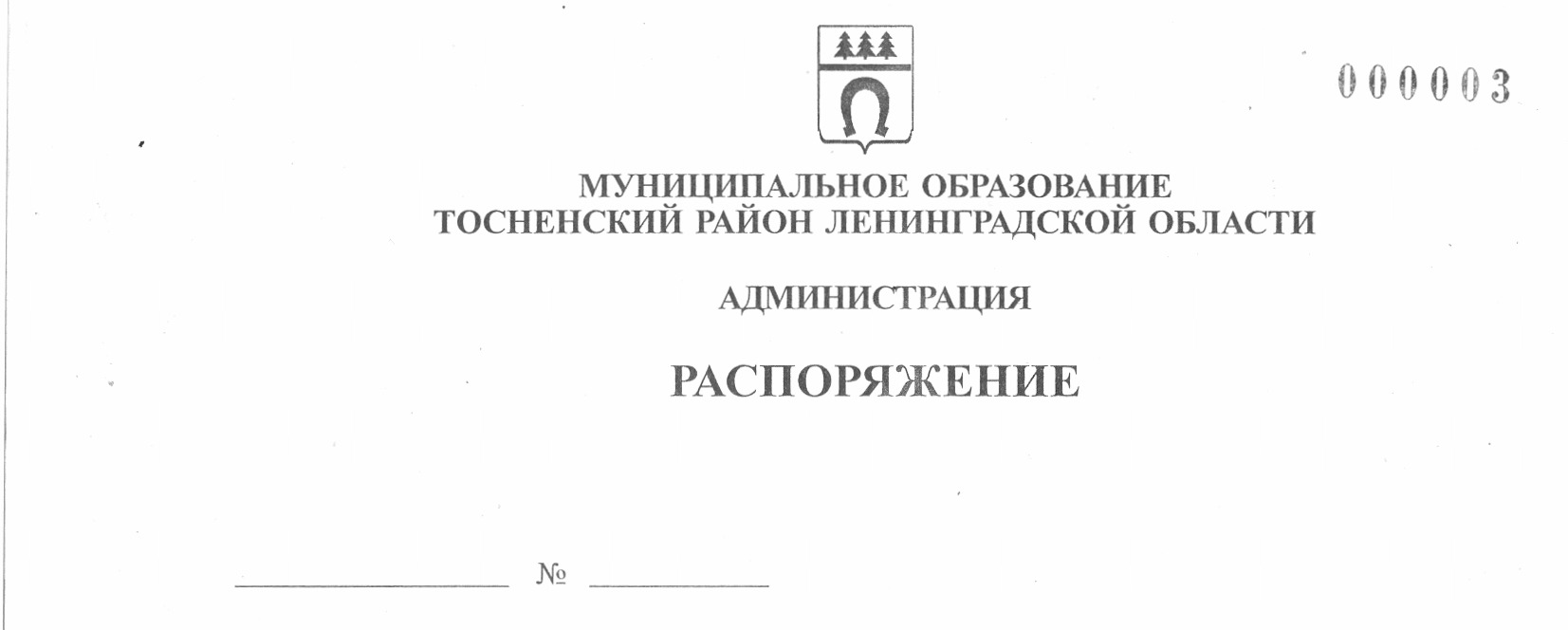 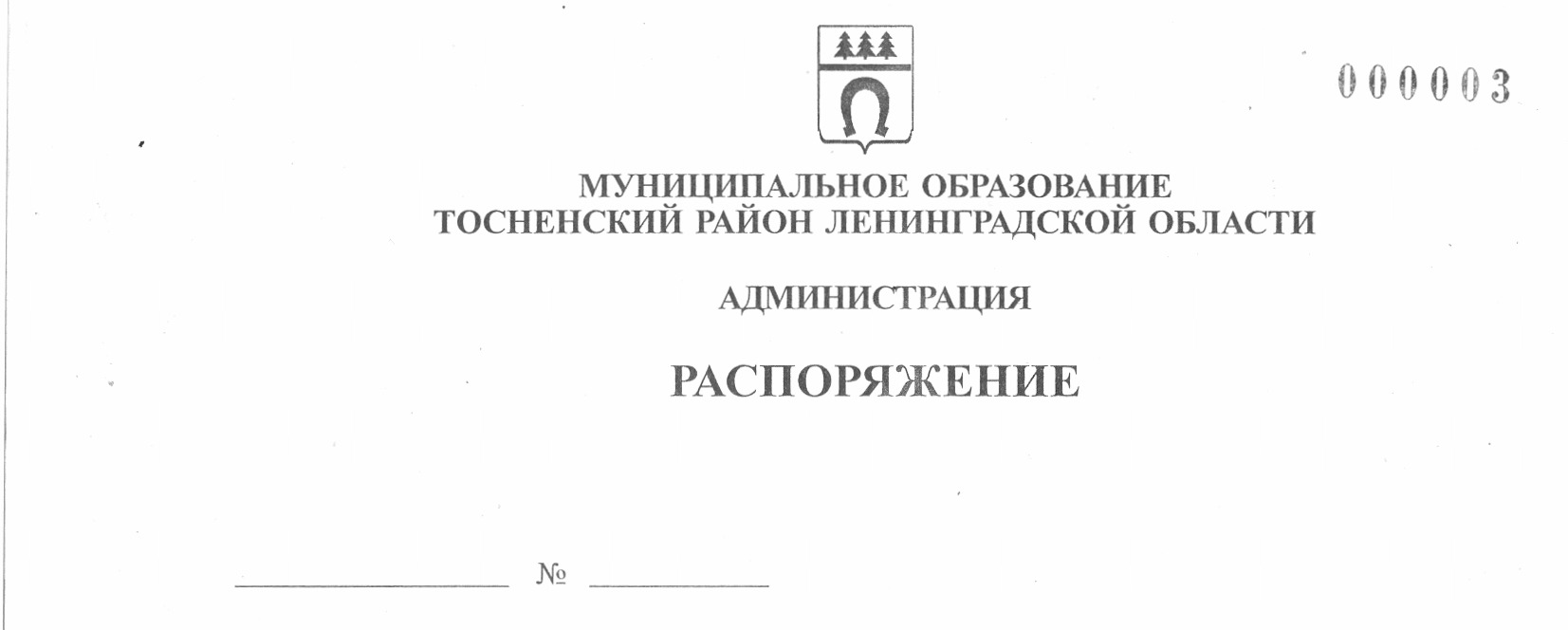 07.02.2022                                  25-раОб утверждении состава инвестиционной комиссиимуниципального образования Тосненский районЛенинградской области и Тосненского городского поселенияТосненского муниципального района Ленинградской областиВ целях реализации на территории муниципального образования Тосненский район Ленинградской области  Федерального закона от 25.02.1999 № 39-ФЗ «Об инвестиционной деятельности в Российской Федерации, осуществляемой в форме капитальных вложений», в соответствии с постановлением администрации муниципального образования Тосненский район Ленинградской области «Об утверждении Положения о порядке осуществления бюджетных инвестиций в объекты муниципальной собственности муниципального образования Тосненский район Ленинградской области и Тосненского городского поселения Тосненского района Ленинградской области, финансирование  которых осуществляется полностью или частично за счет средств бюджета муниципального образования Тосненский район Ленинградкой области и бюджета Тосненского городского поселения Тосненского района Ленинградкой области» от 10.03.2017 № 439-па  (с учетом изменений, внесенных постановлением администрации муниципального образования Тосненский район Ленинградской области от 27.08.2019 № 1443-па), постановлением администрации муниципального образования Тосненский район Ленинградской области «Об инвестиционной комиссии муниципального образования Тосненский район Ленинградской области и Тосненского городского поселения Тосненского района Ленинградской области» от 17.05.2018  № 1402-па, в связи с кадровыми изменениями:1. Утвердить состав инвестиционной комиссии муниципального образования Тосненский район Ленинградской области и Тосненского городского поселения Тосненского муниципального района Ленинградской области (приложение).2. Признать утратившим силу распоряжение администрации муниципального образования Тосненский район Ленинградской области от 11.02.2021 № 43-ра «Об утверждении состава инвестиционной комиссии муниципального образования Тосненский район Ленинградской области и Тосненского городского поселения Тосненского района Ленинградской области».3. Отделу стратегического развития, экономического анализа и экономической политики комитета социально-экономического развития  администрации муниципального образования Тосненский район Ленинградской области направить в пресс-службу комитета по организационной работе, местному самоуправлению, межнациональным и межконфессиональным отношениям  администрации муниципального образования Тосненский район Ленинградской области настоящее распоряжение для обнародования в порядке, установленном Уставом муниципального образования Тосненский район Ленинградской области.4. Пресс-службе комитета по организационной работе, местному самоуправлению, межнациональным и межконфессиональным отношениям  администрации муниципального образования Тосненский район Ленинградской области обнародовать настоящее распоряжение в порядке, установленном Уставом муниципального образования Тосненский район Ленинградской области.5. Контроль за исполнением распоряжения  оставляю за собой.Глава  администрации                                                                                     А.Г. КлементьевАкопян Шушаник Михайловна, 8(81361) 3225615 гаПриложение к распоряжению администрации муниципального образованияТосненский район Ленинградской области        07.02.2022                          25-раот__________________№_____________Составинвестиционной комиссии муниципального образования Тосненский районЛенинградской области и Тосненского городского поселения Тосненского муниципального района  Ленинградской области          Члены комиссии:Председатель комиссии: Клементьев Андрей Геннадьевич –  глава  администрации муниципального  образования Тосненский район Ленинградской области.Секретарь комиссии: Акопян Шушаник Михайловна – ведущий специалист комитета социально-экономического развития администрации муниципального образования Тосненский район Ленинградской области.Ануфриев Олег Анатольевич ГорленкоСветлана Анатольевна– заместитель главы администрации муниципального образования Тосненский район Ленинградской области;– заместитель главы администрации муниципального образования Тосненский район Ленинградской области;Закамская Евгения Николаевна– председатель комитета социально-экономического развития администрации муниципального образования Тосненский район Ленинградской области;Мурша  Светлана Ивановна– заместитель главы администрации  – председатель комитета финансов администрации муниципального образования Тосненский район Ленинградской области;Рябичко Ольга ПетровнаСтецовИлья ВладимировичТычинскийИлья Франкович– начальник отдела бухгалтерского учета и отчетности – главный бухгалтер администрации муниципального образования Тосненский район  Ленинградской области;– председатель комитета строительства и инвестиций администрации муниципального образования Тосненский рай-он Ленинградской области;– первый заместитель главы администрации муниципального образования Тосненский район Ленинградской области